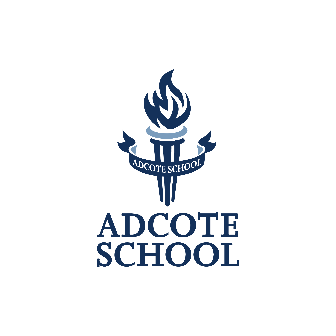 SCHOLARSHIP APPLICATION FORM Please read the Scholarship notes before completing the application formPlease tick the box for the scholarship that you wish to apply for:I would like to enter my daughter for an:Academic Scholarship 			Music Scholarship				Art Scholarship Gymnastics Scholarship All-Rounder Scholarship Sports ScholarshipPerforming Arts Scholarship(NB: For candidates to be eligible for an all-rounder scholarship, candidates must enter for the academic scholarship and at least one of the other scholarships listed above)Please return your application form to: Head of Admissions, Kim DaviesAdcote School, Little Ness, Shrewsbury SY4 2JYScholarship application deadline: Friday 13th October 2023 Scholarship exam: Friday 10th November 2023 Candidates Full Name:Age:Date of Birth:Current Year Group:Parent Name:Address:Contact Number:Email Address:We wish to apply for a Scholarship to Adcote School for entry in September 2024We wish to apply for a Scholarship to Adcote School for entry in September 2024Parent Full Name:Signed:Date: